             Цикл познавательных мультимедиа презентаций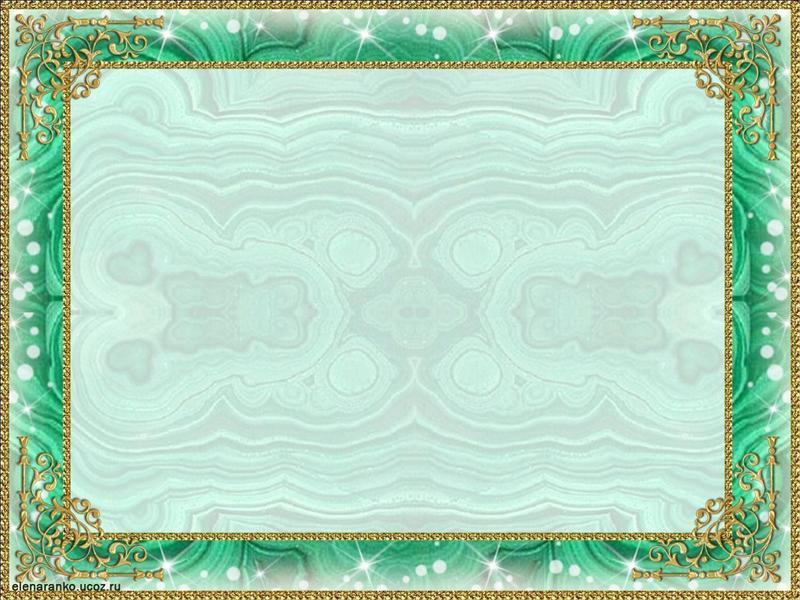 для детей «Волшебный мир Павла Бажова»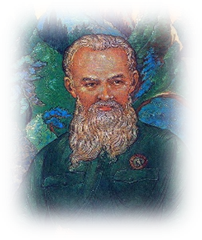 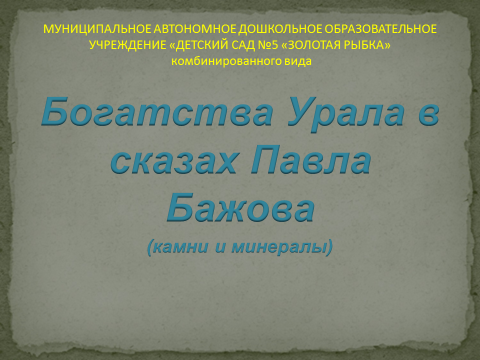 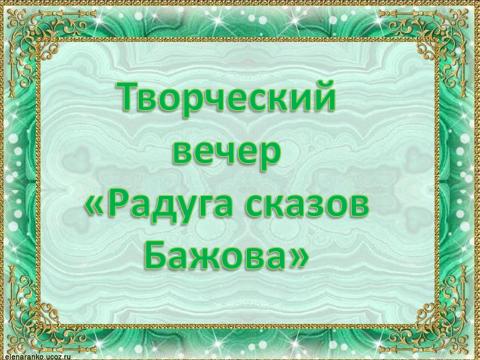 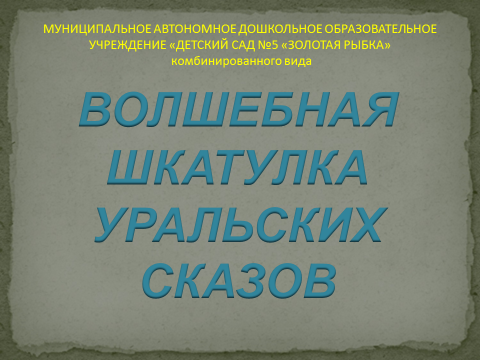 